Tasmanian Equine Endurance Riders Association Inc. 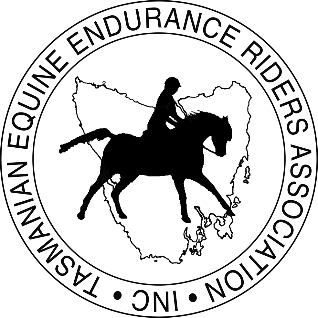 C/O 62 McKenzies Rd, Leslie Vale, TAS, 7054Ph: 0427 981517E: secretary@teera.asn.auNomination form for the 2024 TEERA State Management CommitteeNote: Nominations must be on this form. The two nominators and the person nominated must either sign the nomination form or send a confirming email to secretary@teera.asn.au.If confirming by email, the email should say either: ‘I confirm I have nominated / seconded XXXX YYYY as a prospective 2024 SMC member’ or ‘I confirm I agree to be nominated as a prospective 2024 SMC member’.We the undersigned TEERA members would like to nominate ........................................... TEERA Member number .............................. as a prospective member of the 2024 TEERA SMC.Nominated by (name) ............................................TEERA Member number ..........................Seconded by (name) ..............................................TEERA Member number..........................I agree to be nominated.Signature of person nominated...............................................Date..............................This form should be returned to The TEERA Secretary, 62 McKenzies Rd, Leslie Vale TAS 7054 by mail or by email to secretary@teera.asn.au by 5.00PM 15 January 2024.Notice of Motion for Discussion at AGM (7.00PM, 1 March 2024) Notice of Motions must be delivered to the Secretary by 5.00PM Tuesday 6 February 2024.That ........................................................................................................................................................................................................................................................................................................................................................................................................................................................................................................................................................................................................................................................................................................................................................................................................................................................................Moved by ........................................................…………TEERA Member Number .......................................Seconded by .................................................................... TEERA Member Number ......................................Rationale.................................................................................................................................................................................................................................................................................................................................................................................................................................................................................................................................................................................................................................................................................Mail: The TEERA Secretary, 62 McKenzies Rd Leslie Vale TAS 7054 or Email: secretary@teera.asn.auSuggested topic(s) for discussion at the AGMI would like to suggest the following topic(s) for discussion be included in the 2024 AGM agenda.........................................................................................................................................................................................................................................................................................................................................................................................................................................................................................................................……………………………………………………………………………………………………………………………………………………